Osnovna šola Col (podružnica Podkraj)UČENJE NA DALJAVO Predmet: LIKOVNA UMETNOSTDatum: 20. marec 2020 Razred: 4.Likovno izražanje s pomočjo računalniške aplikacije Auto draw (aplikacija za prostoročno risanje) Povezava do aplikacije: https://www.autodraw.com/Naloga:raziskuj možnosti, ki jih računalniška aplikacija ponuja nariši poljubno kompozicijo z uporabo črt, geometrijskih likov …  v risbi uporabi primarne barve (rumena, rdeča, modra)oglej si spodnji primer: 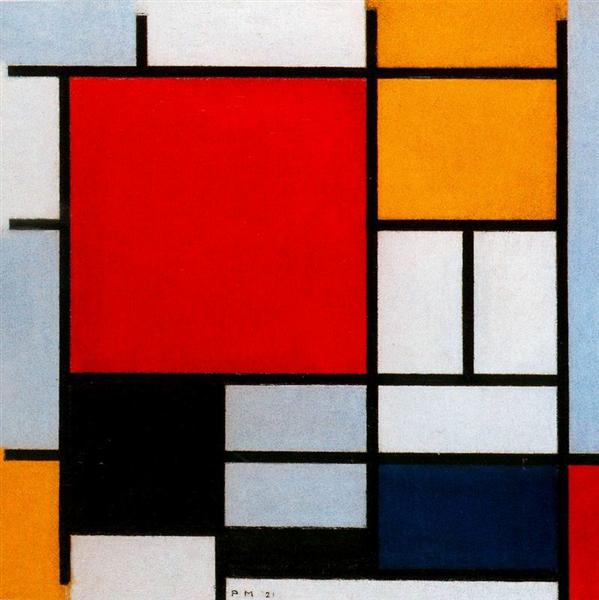 Piet Mondrian: Composition with large red plane, Yellow, Black, Grey and Blue, 1921 (vir: https://www.wikiart.org/en/piet-mondrian/composition-with-large-red-plane-yellow-black-gray-and-blue-1921)če želiš (oz. če imaš možnost), lahko svoj likovni izdelek v digitalni obliki pošlji na naslov: lum.otlica@gmail.comAna Trošt, prof. likovne umetnosti